УВЕДОМЛЕНИЕАдминистрацией Великого Новгорода, в том числе с привлечением органов внутренних дел, в настоящее время ведется розыск лиц, разместивших временные сооружения (гаражи) по адресу: Великий Новгород, ул. Новолучанская (территория между ул. Новолучанская, д. 40 и зданием котельной д. 38 к. 1).Гараж № 1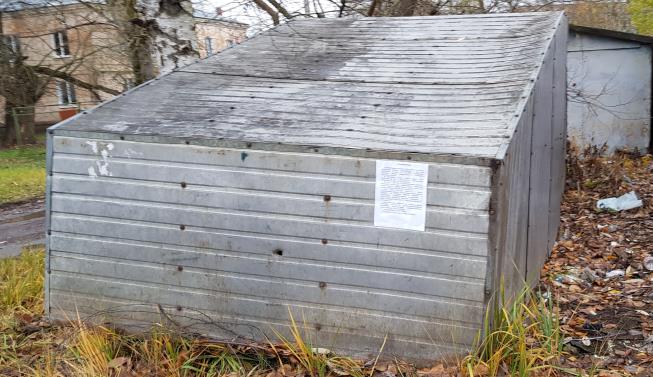 Гараж № 2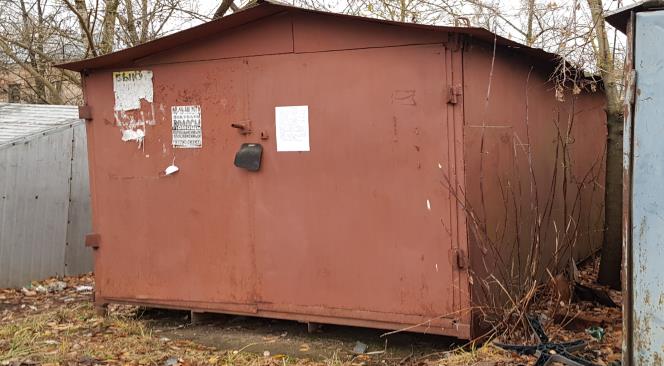 Гараж № 3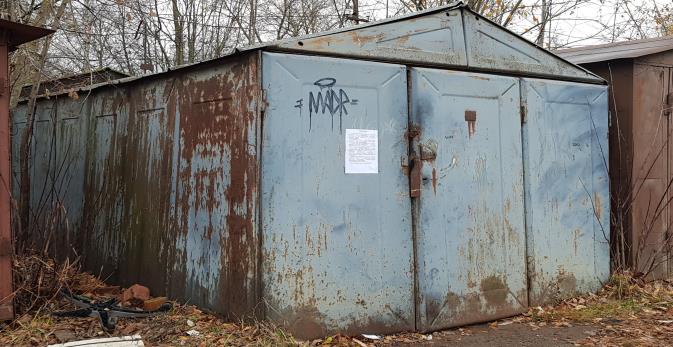 Гараж № 4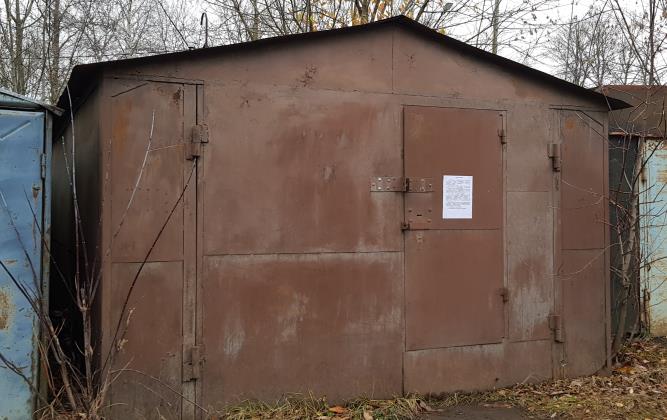 Гараж № 5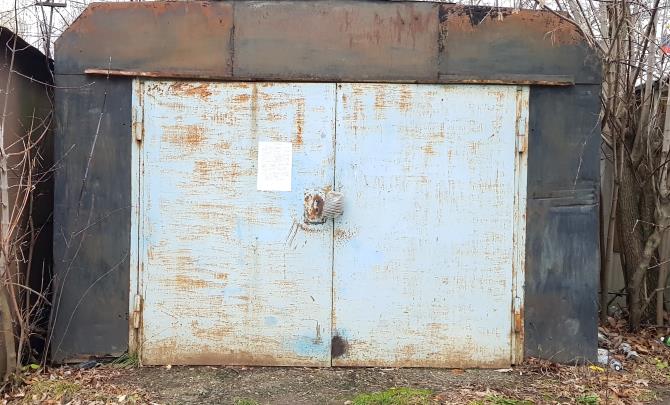 Гараж № 6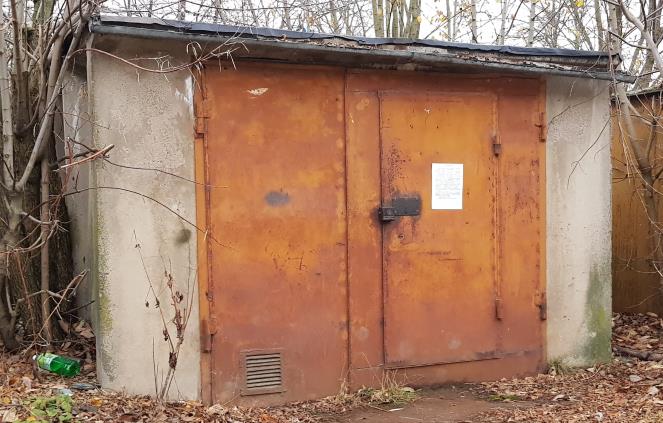 Гараж № 7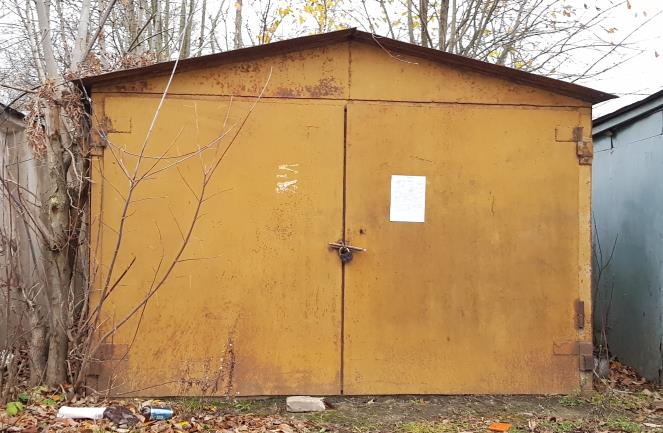 Гараж № 8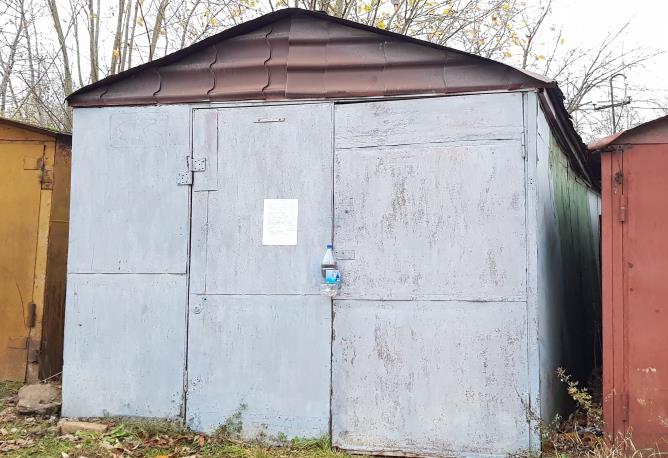 Гараж № 9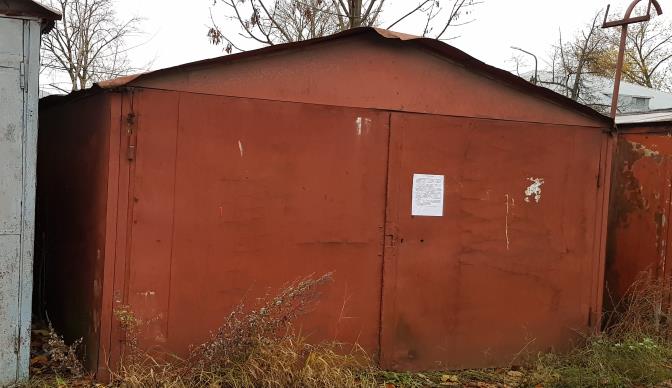 Гараж № 10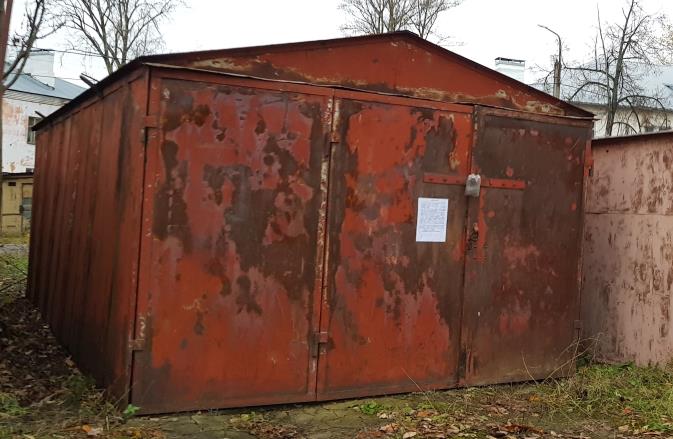 Гараж № 11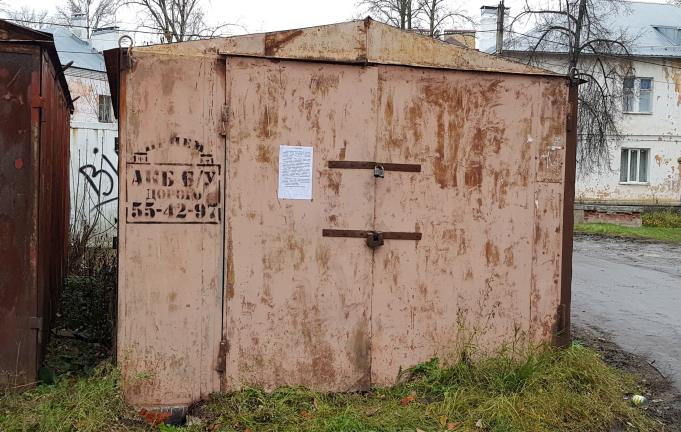 Кузов от грузового автомобиля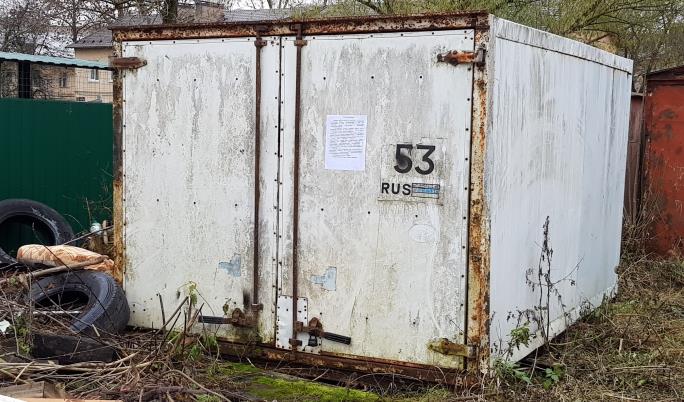 Гараж № 12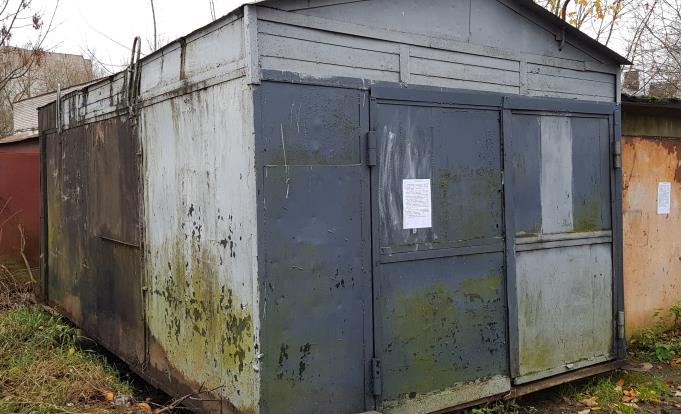 Гараж № 13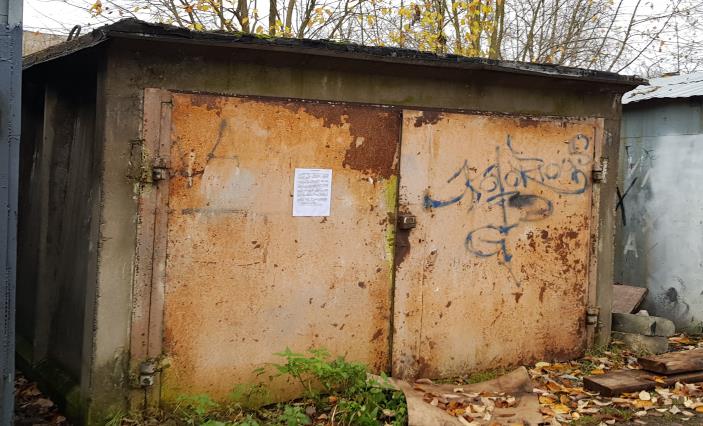 Гараж № 14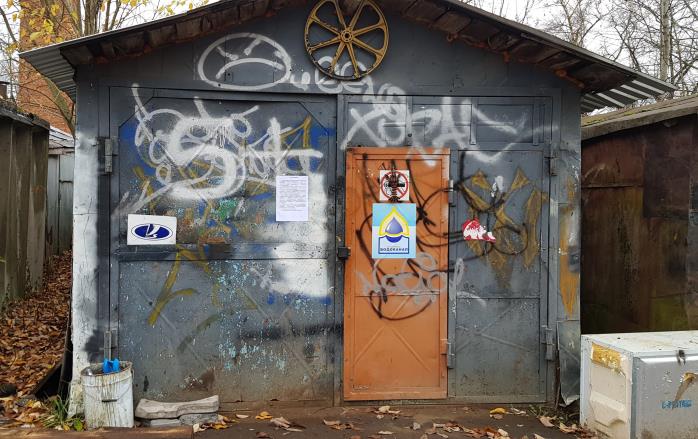 Гараж № 15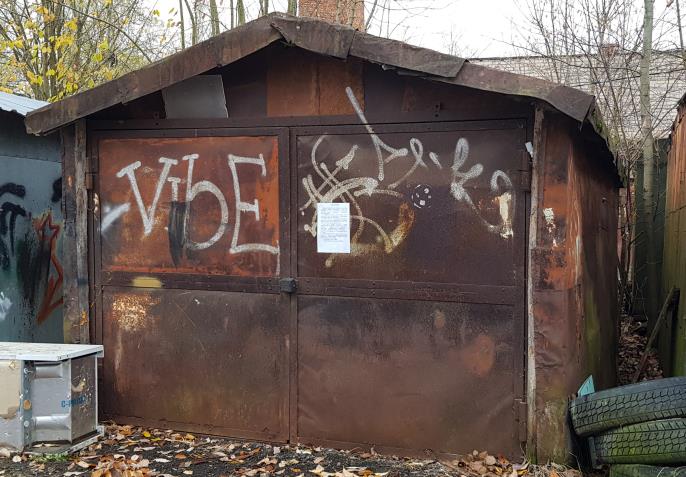 Гараж № 16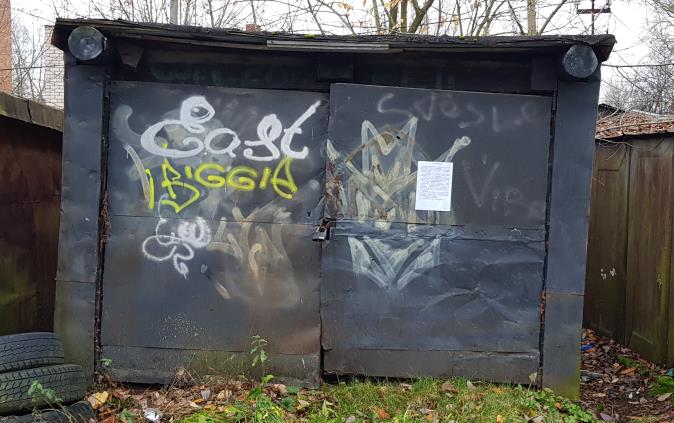 Гараж № 17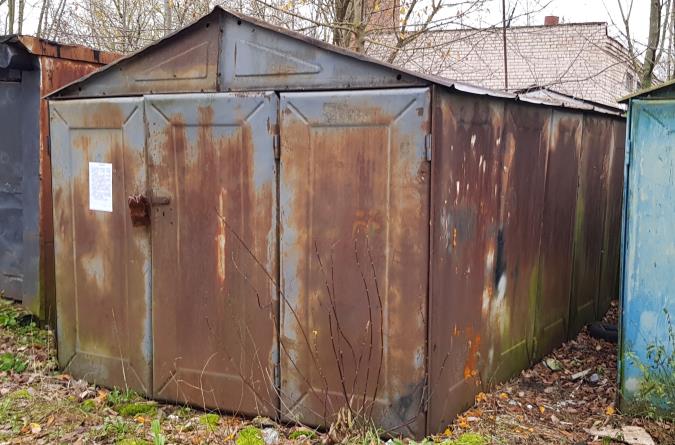 Гараж № 18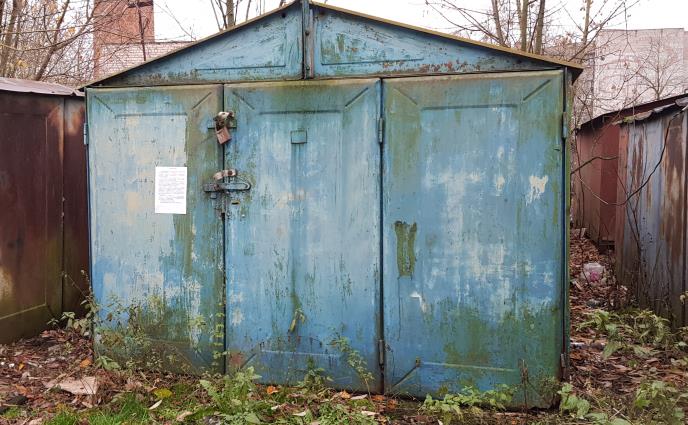 Гараж № 19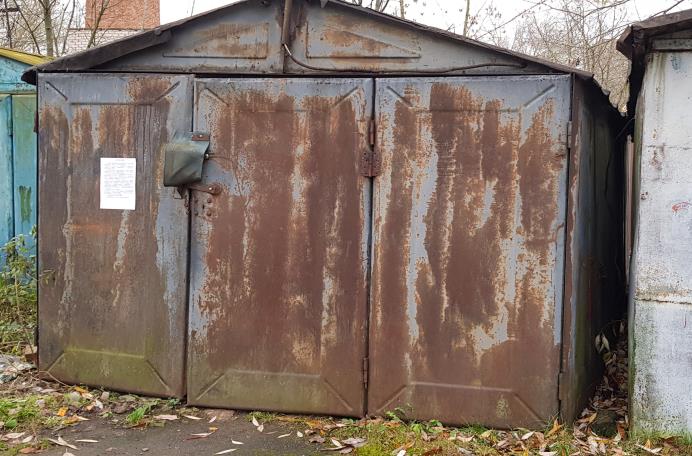 Гараж № 20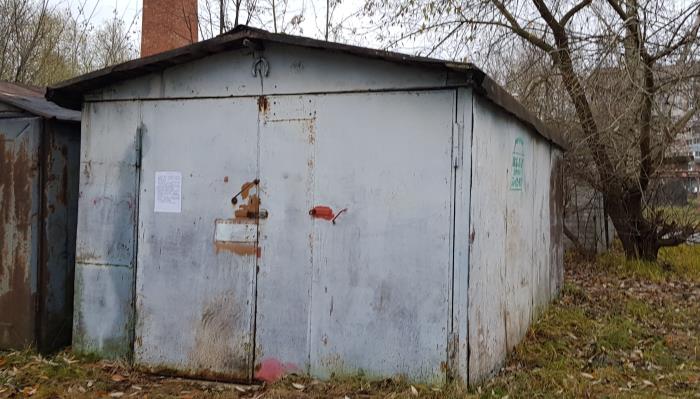 Если Вам известна какая-либо информация о лицах, использующих данные объекты, просьба сообщить по телефону: 983-604 либо лично обратиться в комитет по управлению муниципальным имуществом и земельными ресурсами Великого Новгорода по адресу: Великий Новгород, 
ул. Мерецкова-Волосова, д.13, каб. 5.Администрация Великого Новгорода уведомляет владельцев вышеуказанных строений о необходимости осуществить их демонтаж в целях освобождения земельного участка в срок до 26.12.2022 года.В противном случае, после указанного срока Администрацией Великого Новгорода в отношении вышеуказанного имущества будут проведены мероприятия по признанию данных объектов (гаражей) бесхозяйным движимым имуществом и обращению в муниципальную собственность.Дополнительно Администрация Великого Новгорода сообщает, что за использование земельных участков без правоустанавливающих документов предусмотрена административная ответственность в виде штрафа: - на граждан не менее 5 000 р.;  - на юридических лиц не менее 100 000 р.